ЗвітТернопільської загальноосвітньої  школи І-ІІІ ст.№8щодо реалізації проєкту“Шкільний громадський бюджет”Назва проєкту:  Технічний прогресПІБ авторів або команди авторів проєкту: Гаврилюк Олеся, Боровик Арсен, Якимцьо Микита, Русин ЕлеонораМісце реалізації проєкту – Актовий зал (з можливістю перенесення в межах території Тернопільської ЗОШ І-ІІІ ступенів 8)Мета проєкту: Забезпечення якісного звуку під час проведення свят та інших шкільних заходів.Короткий опис: Для ефективної організації виховного процесу закладах освіти потрібно постійно працювати над вдосконаленням і підвищенням якості  культурно-масових заходів, концертів, різноманітних урочистих подій, зустрічей, бесід, флеш-мобів тощо. Проведення таких заходів на високому педагогічному, естетичному, культурно-мистецькому рівні допомагає більш ефективному формуванню в учнях моральних якостей і духовних цінностей, смаку, любові до Батьківщини, сім'ї, активної громадянської позиції, самовпевненості. 	Швидкий технічний прогрес вимагає постійного втілення сучасних технологій та інновації у виховну роботу. Виступаючи перед великою аудиторією, учні відчувають себе талановитими, впевненими, спокійними, а від апаратури в таких випадках залежить багато чого. Якісне музичне обладнання (акустична система, мікшерний пульт, мікрофони) необхідне для проведення свят Першого та Останнього дзвоника, свято Букварика, урочистостей до Дня Покрови і Дня Українського Козацтва, Дня Соборності та Дня вишиванки,  новорічно-різдвяних свят і т.д. 	Проєкт вирішує проблему якісного звуку не лише під час проведення святкових концертів, а також допомагає в роботі гурткам школи (театральний, вокальний, “Сокіл Джура”, музичний). В них беруть участь учні всієї школи, співають, танцюють, грають на музичних інструментах, декламують вірші. Музична апаратура планується для використання й під час проведення зустрічей школярів із представниками поліції, МНС, Червоного Хреста, центру Зайнятості, благодійних фондів.Вартість (кошторис) проєкту: 58787,0 грн.Використано коштів на проєкт : 58778,0 грн.В рамках реалізації проєкту здійснено: Закуплено обладнання:Автономна активна акустична система NGSМережевий подовжувач 5 м на 5 розеток Готовий сполучний аудіокабель Roxtone Тримач для мікрофона типу «прищепка» М-10NПульт цифровий мікшер SOUNDCRAFT Ui-16 Радіосистема Sennheiser XSW Пар Citi Light ND-A016 LED PAR LIGHT 54* 1W RGBW Автономна активна акустична система NGS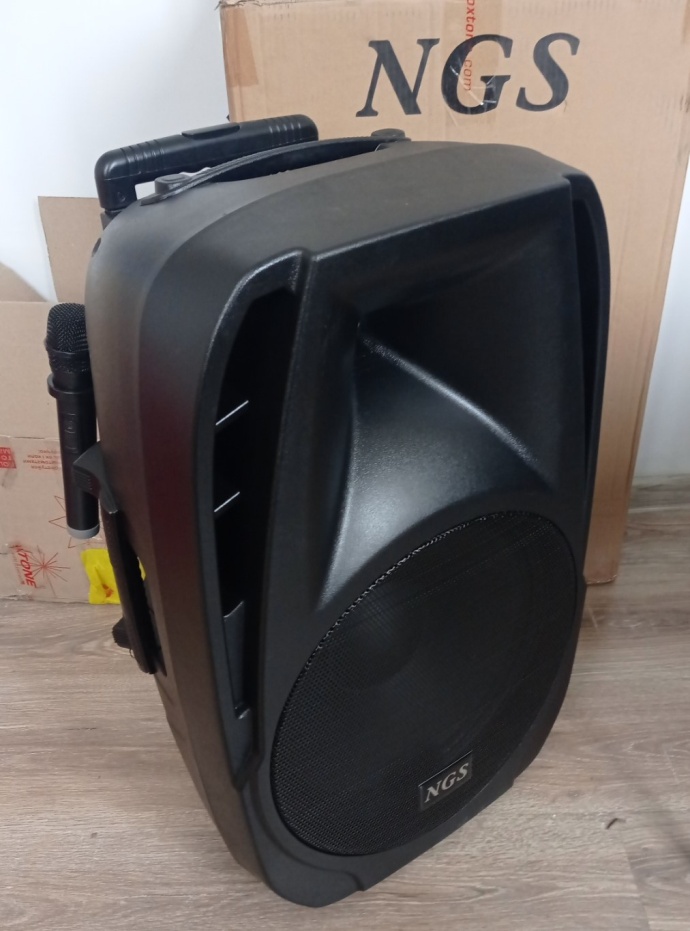 Мережевий подовжувач  5 м на 5 розеток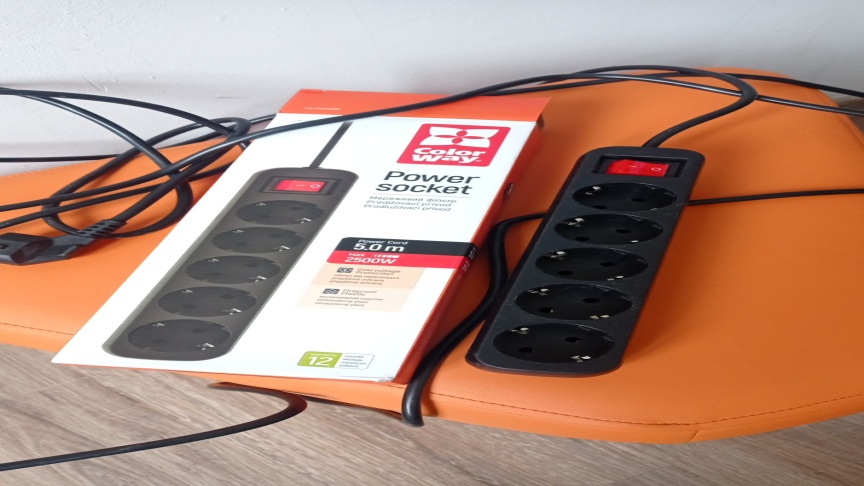 Готовий сполучний аудіокабель Roxtone 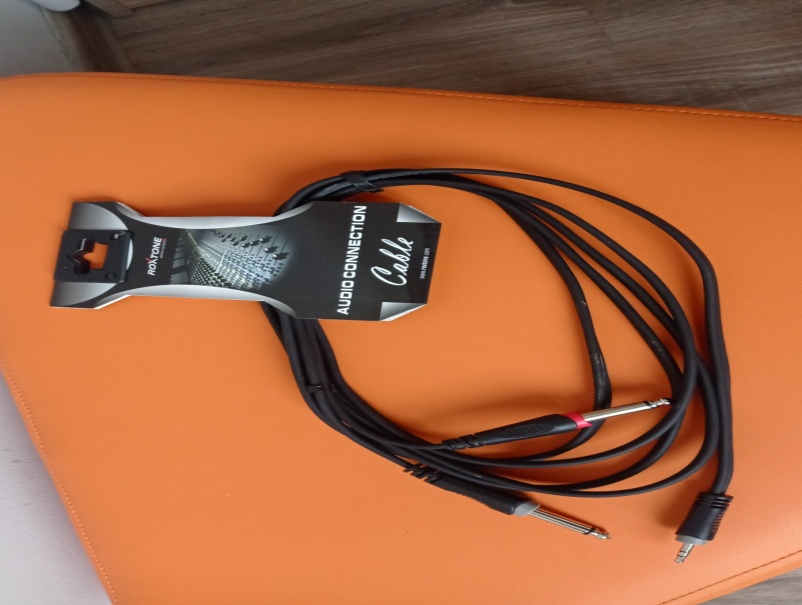 Пульт цифровий мікшер SOUNDCRAFT Ui-16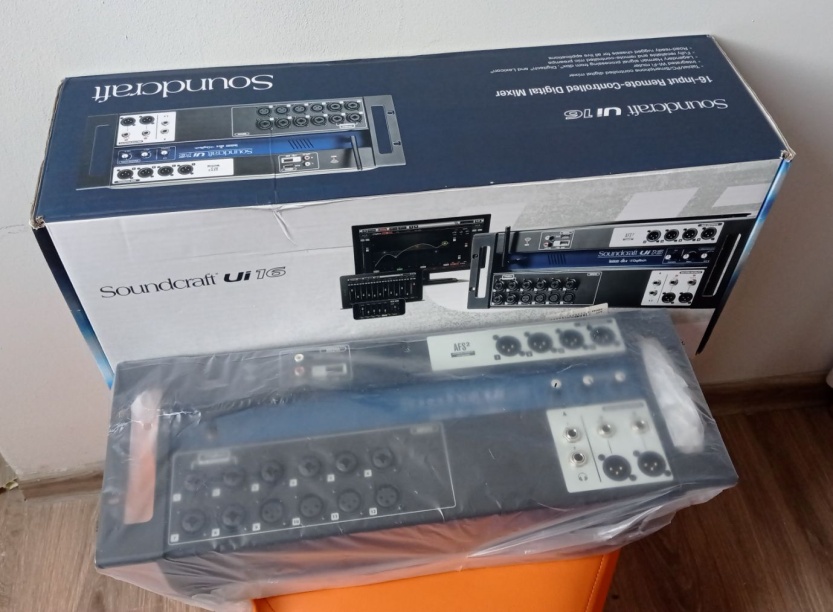 Радіосистема Sennheiser XSW 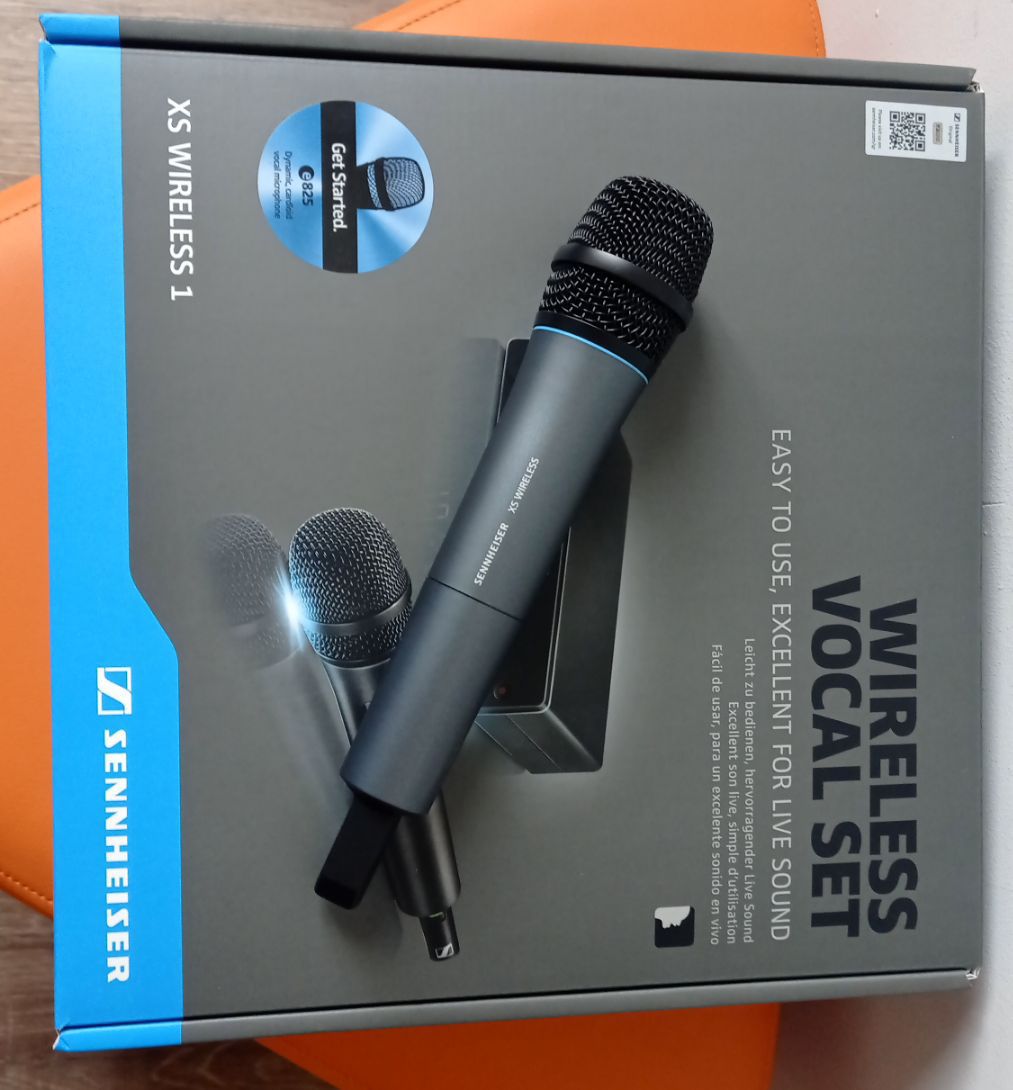 Пар Citi Light ND-A016 LED PAR LIGHT 54* 1W RGBW 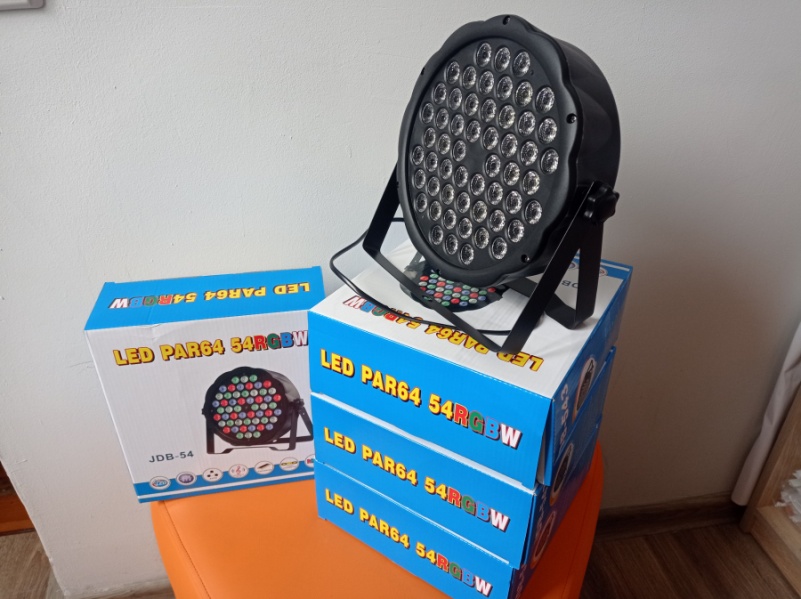 Тримач для мікрофона типу «прищепка» М-10N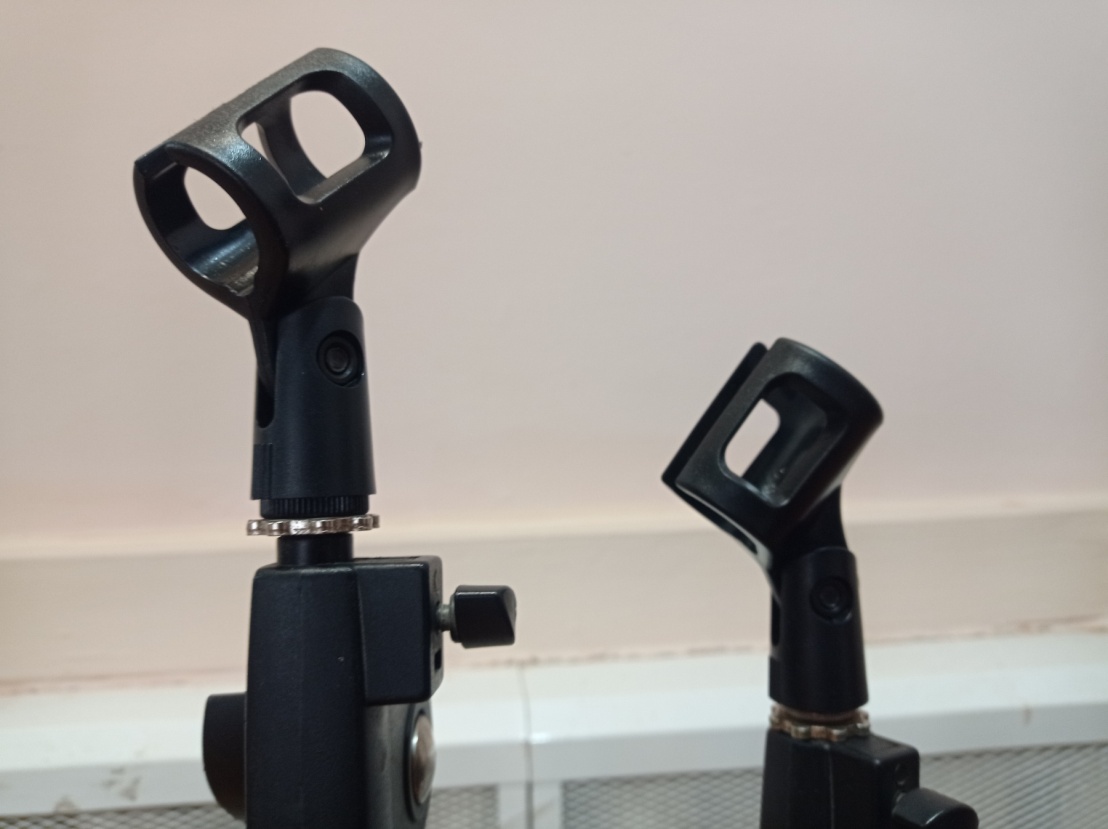 